FICHE DE LECTURE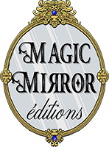 N° IDXXX-000Titre :Conte(s) revisité(s) :Lecteur :Résumez brièvement l’œuvre (quelques mots) :Quelle impression générale vous laisse ce roman ?Que pensez-vous des héros ?Que pensez-vous de l’antagoniste ?Que pensez-vous des personnages secondaires ?Que pensez-vous de l’intrigue ?Que pensez-vous de la fin du roman ? Si vous n’êtes pas allé jusqu’au bout, pourquoi ?Que pensez-vous de l’ambiance, de l’univers du roman ?Que pensez-vous du style d’écriture ?Pensez-vous que le texte a un second degré de lecture ? Que pensez-vous de la réécriture de conte ?Avez-vous relevé des incohérences ?Selon vous, quelle est la principale qualité de ce manuscrit ?Selon quel est le principal défaut de ce manuscrit ?Remarques quelconques ? Pensez-vous que ce manuscrit à sa place chez Magic Mirror ? (oui/non/mitigée) 